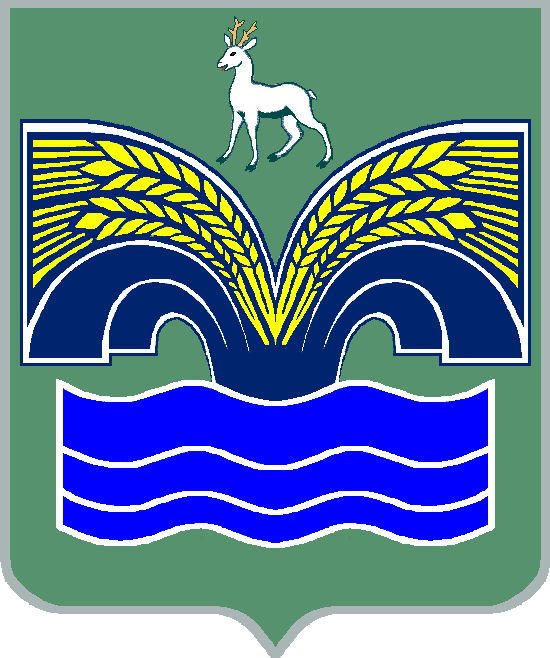 АДМИНИСТРАЦИЯСЕЛЬСКОГО ПОСЕЛЕНИЯ ХОРОШЕНЬКОЕМУНИЦИПАЛЬНОГО РАЙОНА КРАСНОЯРСКИЙСАМАРСКОЙ ОБЛАСТИ                                                 ПОСТАНОВЛЕНИЕот 28 января 2021 года № 11О внесении изменений в реестр мест (площадок) накопления твердых коммунальных отходов, расположенных на территории сельского поселения Хорошенькое муниципального района Красноярский Самарской областиРуководствуясь Федеральным законом от 06.10.2003 № 131-ФЗ «Об общих принципах организации местного самоуправления в Российской Федерации», в соответствии с частью 2 статьи 8, частью 4 статьи 13.4 Федерального закона от 24.06.1998 № 89-ФЗ «Об отходах производства и потребления» Администрация сельского поселения Хорошенькое муниципального района Красноярский Самарской области ПОСТАНОВЛЯЕТ:Внести изменение в Постановление Администрации сельского поселения Хорошенькое муниципального района Красноярский Самарской области от 23.09.2020 г. № 69 «Об утверждении реестра мест (площадок) накопления твердых коммунальных отходов, расположенных на территории сельского поселения Хорошенькое муниципального района Красноярский Самарской области»- дополнить Реестр пунктами 6,7,8 следующего содержания (Приложение):Опубликовать настоящее постановление в газете «Красноярский вестник» и разместить на официальном сайте Администрации муниципального района Красноярский Самарской области в разделе Поселения /Сельское поселение Хорошенькое/.3. Настоящее постановление вступает в силу со дня его официального опубликования.4. Контроль за исполнением настоящего постановления оставляю за собой.Глава сельского поселения Хорошенькое муниципального районаКрасноярский Самарской области                                             С.А. Паничкин   Приложение к постановлению администрации сельского поселения Хорошенькое муниципального района Красноярский Самарской области от 28.01.2021 г. № 11                                                       Реестр мест (площадок) накопления твердых коммунальных отходов, расположенных на территории сельского поселения Хорошенькое муниципального района Красноярский Самарской областиПриложение № 1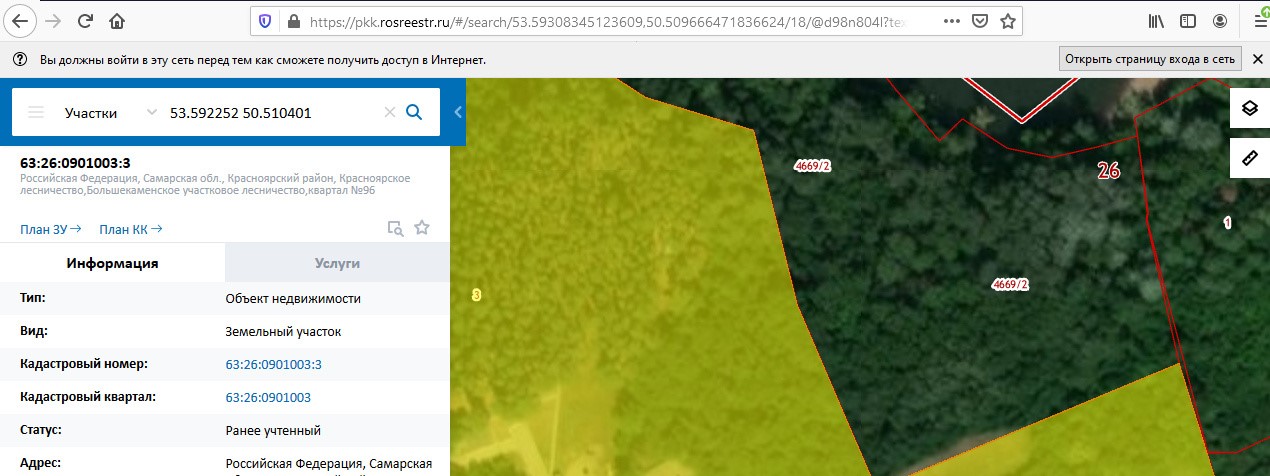 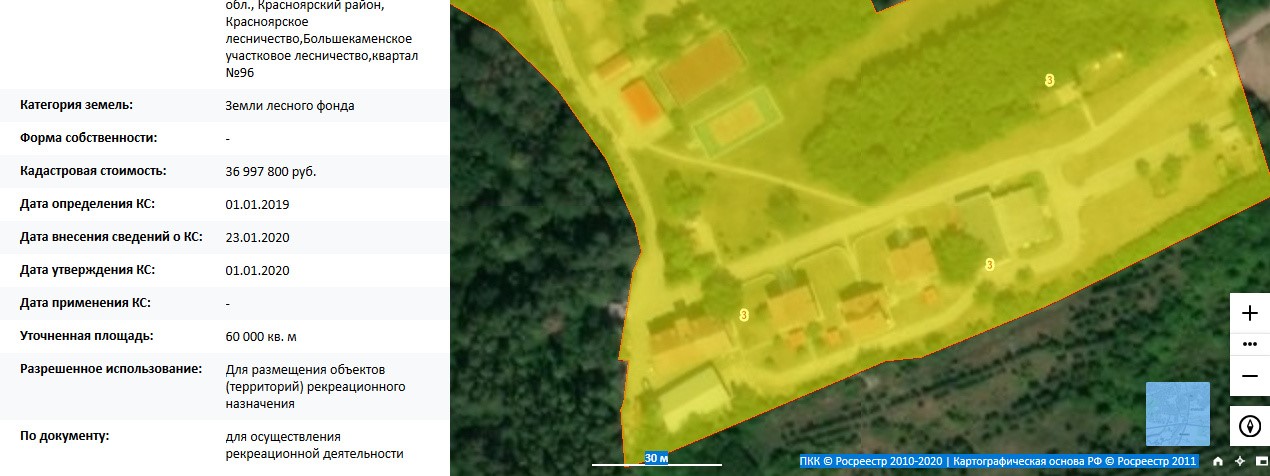 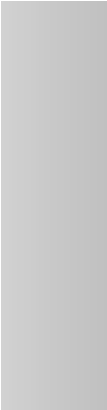 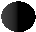 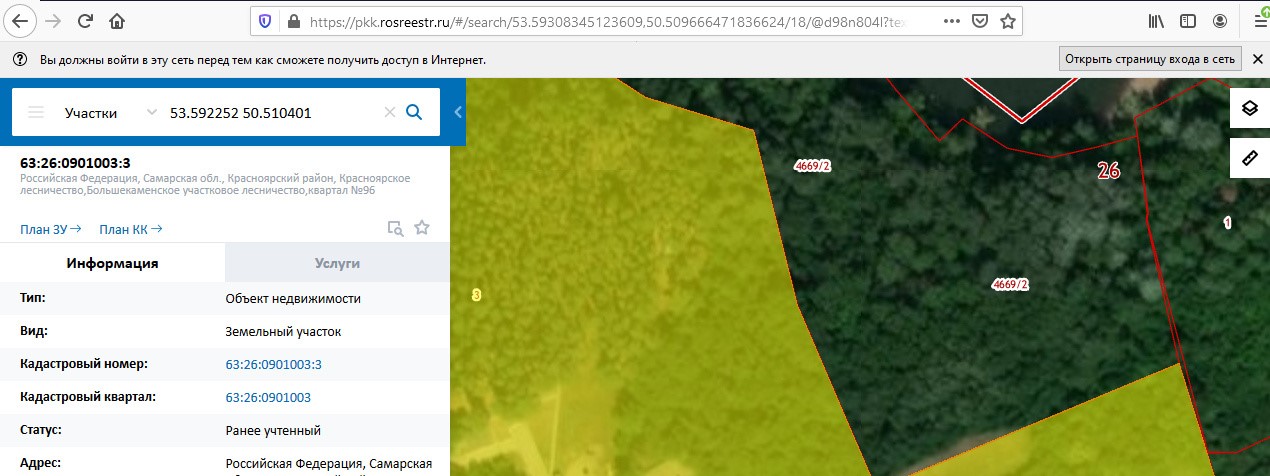 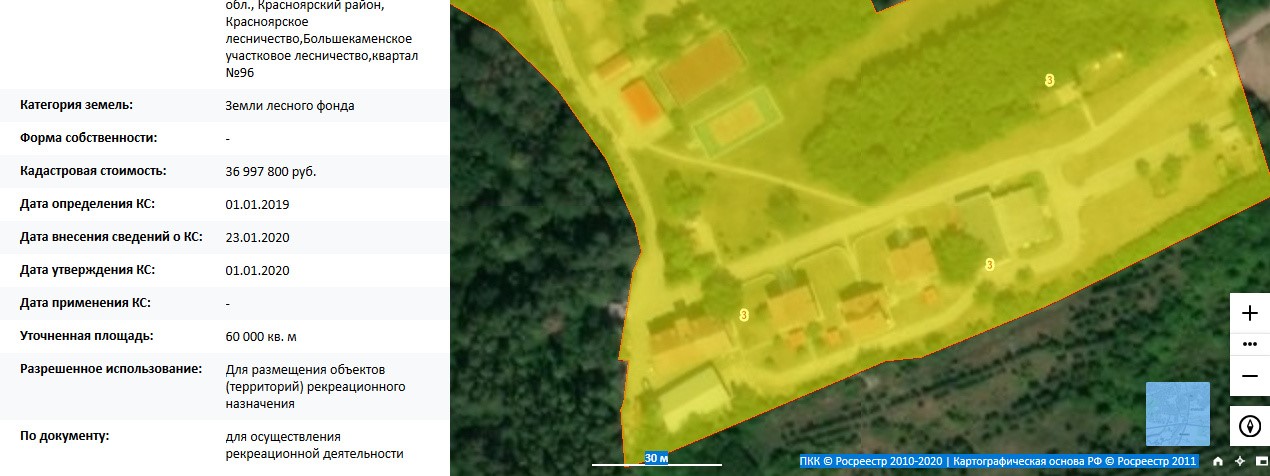 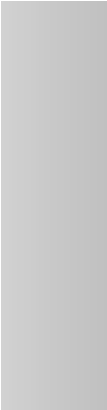 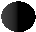 Географические координаты площадки накопления ТКО - 53.592252/50.515401 Приложение № 2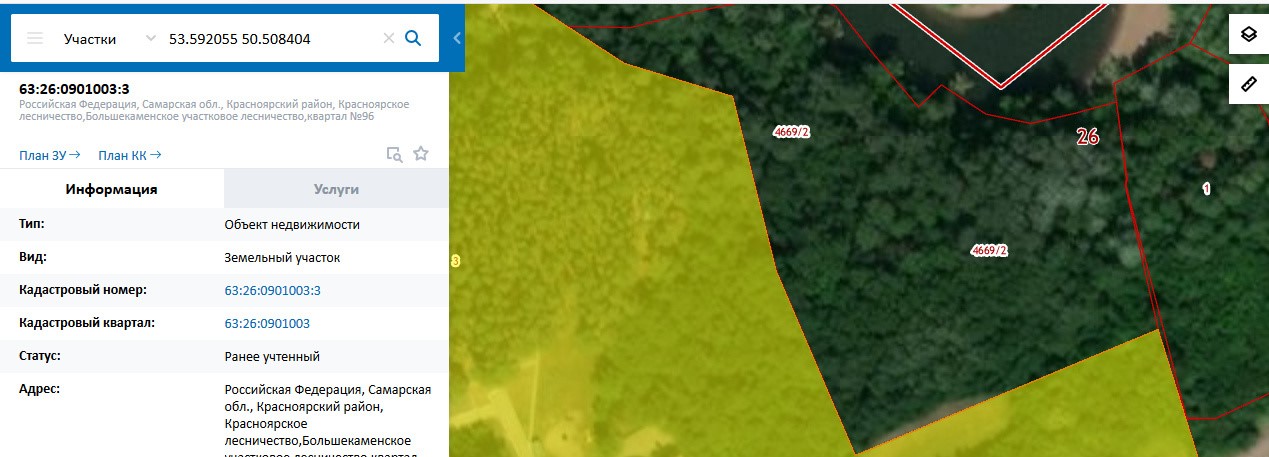 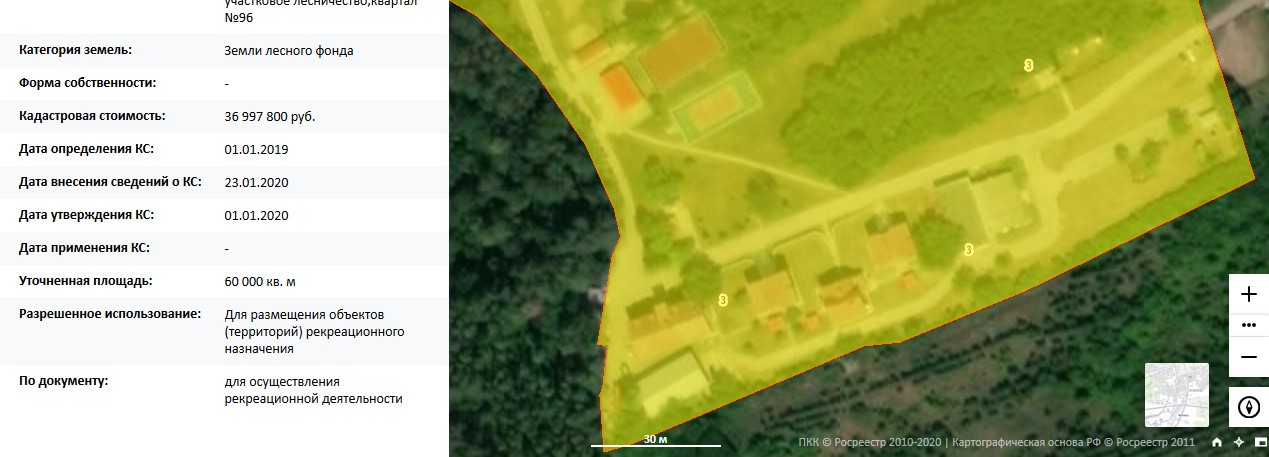 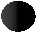 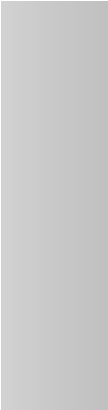 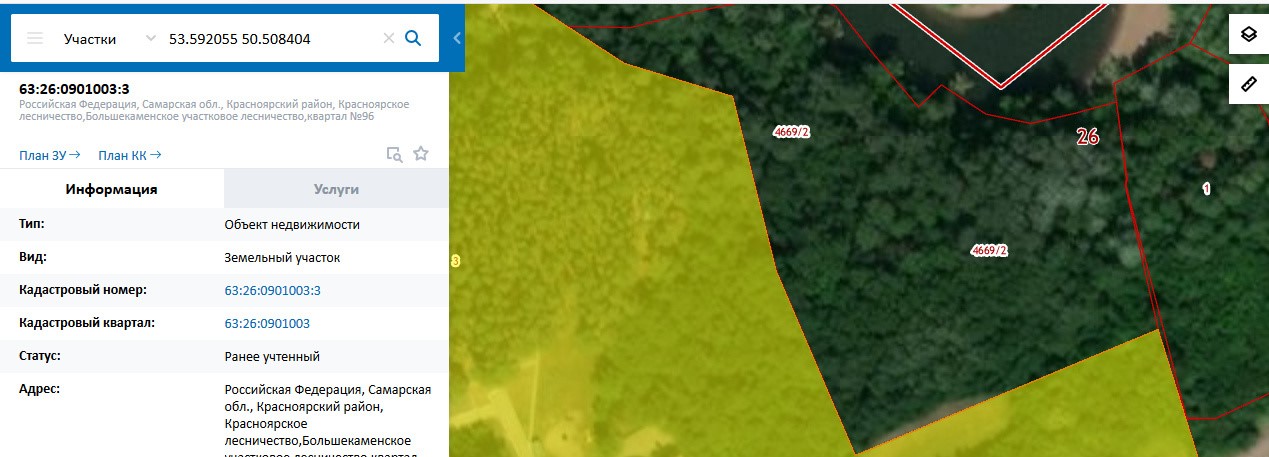 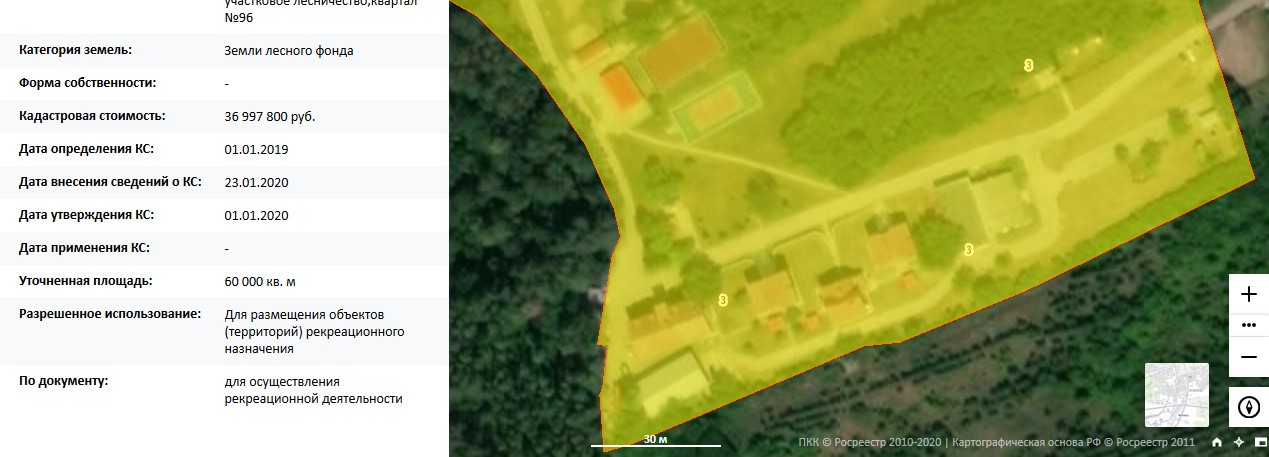 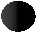 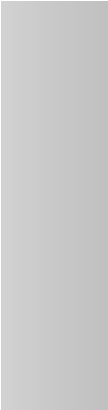 Географические координаты площадки накопления ТКО - 53.592055/50.508404 Приложение № 3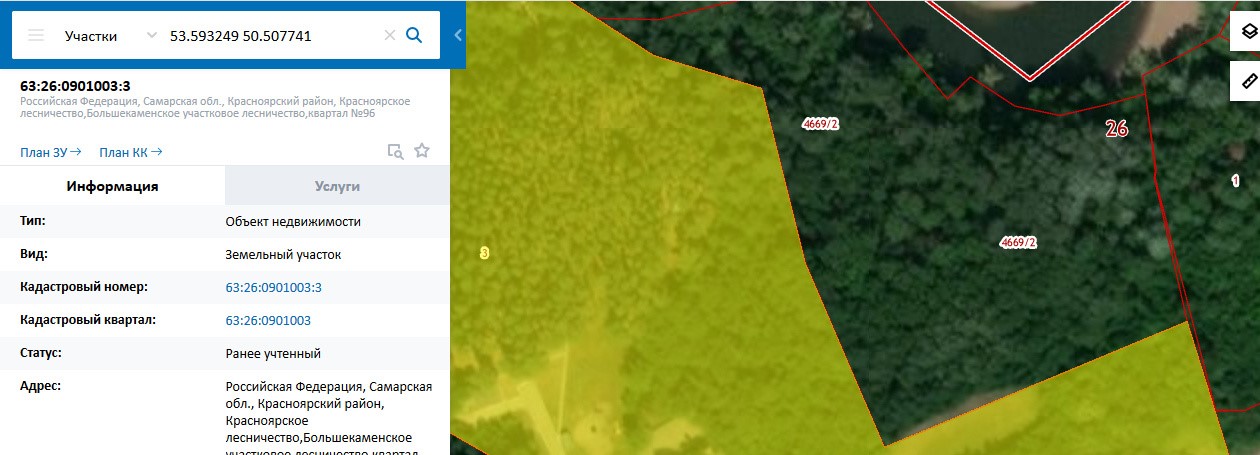 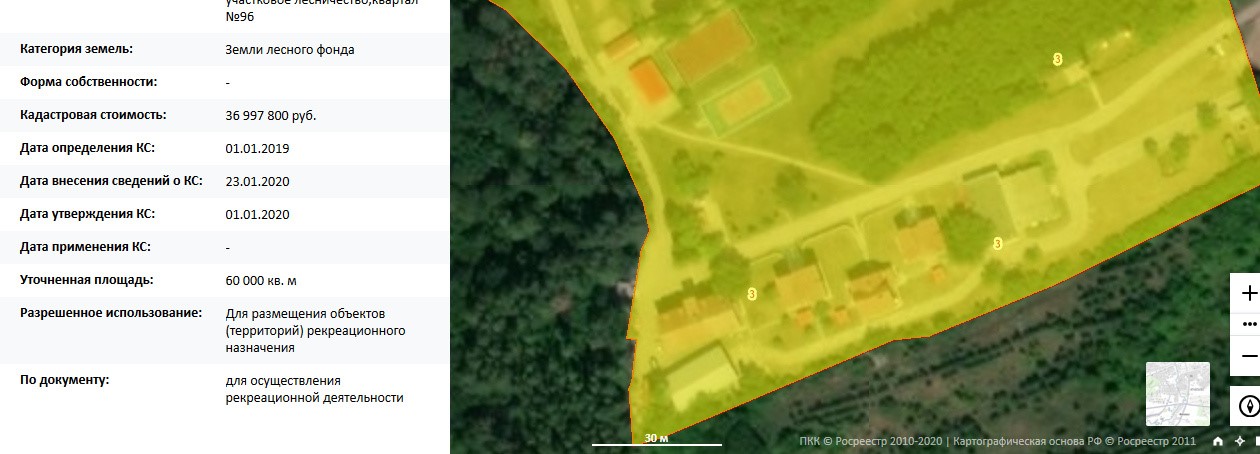 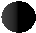 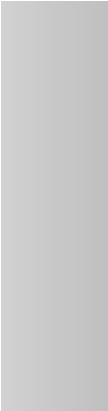 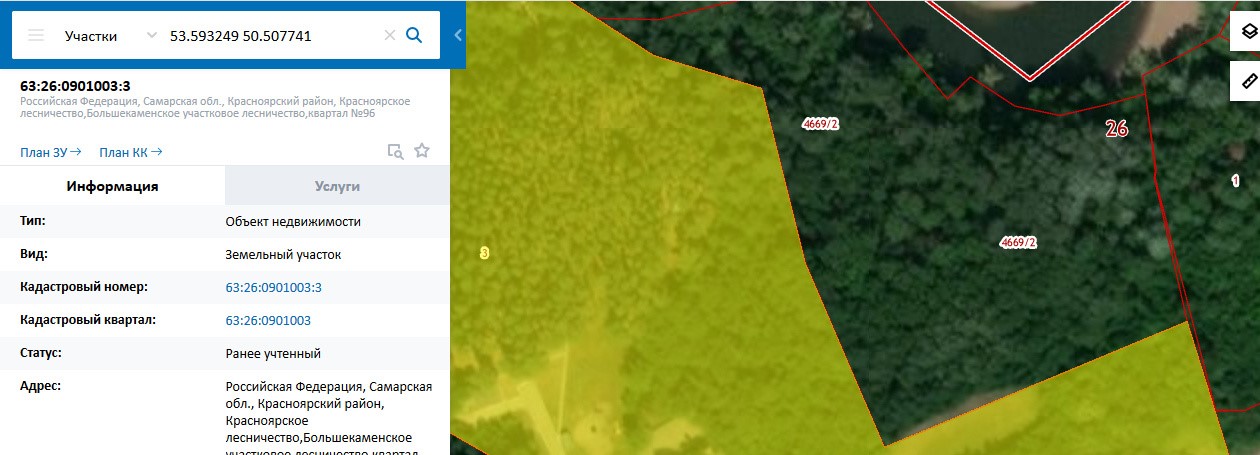 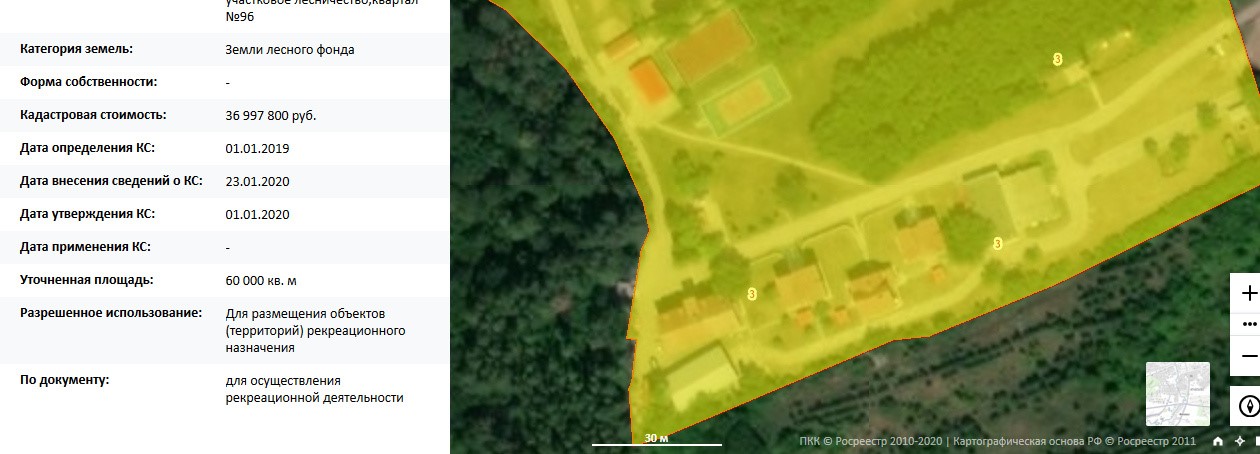 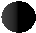 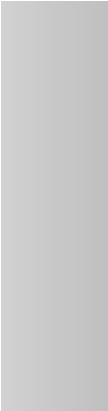 Географические координаты площадки накопления ТКО - 53.593249/50.507741 № п/п№ п/п№ п/пДанные о нахождении мест(площадок) накопления ТКОДанные о нахождении мест(площадок) накопления ТКОДанные о технических характеристиках мест (площадок) накопленияДанные о технических характеристиках мест (площадок) накопленияДанные о технических характеристиках мест (площадок) накопленияДанные о технических характеристиках мест (площадок) накопленияДанные о технических характеристиках мест (площадок) накопленияДанные о собственниках мест (площадок) накопления твердых коммунальных отходовДанные о собственниках мест (площадок) накопления твердых коммунальных отходовДанные об источниках образования твердых коммунальных отходов, которые складируются в местах№ п/п№ п/п№ п/пАдресАдресМатериал покрытия Площадь контейнерной площадки, кв.м.КартаКоличество контейнеровОбъем одногоконтейнера накопителя, м.куб.для ЮЛ: полное наименование и ОГРН, адресдля ИП: Ф.И.О., ОГРН записи в ЕГРИП, адрес регистрации по м/ж; для ФЛ: Ф.И.О., серия, номер и дата выдачи паспорта или иного документа, удостоверяющего личность, адрес регистрации по м/ж, контактные данные)111223456789106.6.6.Самарская область, Красноярский район, сельское поселение Хорошенькое, территория базы отдыха «Тихие Зори»Самарская область, Красноярский район, сельское поселение Хорошенькое, территория базы отдыха «Тихие Зори»асфальтобетонное12,00Приложение№150,75 м.куб.ООО «Энергофинанс»; ОГРН 1086453001392, адрес: 443100, Самарская область, г. Самара, ул. Маяковского, 15 -ООО «Энергофинанс»7.7.7.Самарская область, Красноярский район, сельское поселение Хорошенькое, территория базы отдыха «Тихие Зори»Самарская область, Красноярский район, сельское поселение Хорошенькое, территория базы отдыха «Тихие Зори»асфальтобетонное12,00Приложение№240,75 м.куб.ООО «Энергофинанс»; ОГРН 1086453001392, адрес: 443100, Самарская область, г. Самара, ул. Маяковского, 15 -ООО «Энергофинанс»8.8.8.Самарская область, Красноярский район, сельское поселение Хорошенькое, территория базы отдыха «Тихие Зори»Самарская область, Красноярский район, сельское поселение Хорошенькое, территория базы отдыха «Тихие Зори»асфальтобетонное10,8Приложение№340,75 м.куб.ООО «Энергофинанс»; ОГРН 1086453001392, адрес: 443100, Самарская область, г. Самара, ул. Маяковского, 15 -ООО «Энергофинанс»